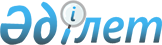 О внесении изменений в решение Карасайского районного маслихата от 19 декабря 2014 года №37-3 "О бюджете Карасайского района на 2015-2017 годы"
					
			Утративший силу
			
			
		
					Решение Карасайского районного маслихата Алматинской области от 07 сентября 2015 года № 46-3. Зарегистрировано Департаментом юстиции Алматинской области 11 сентября 2015 года № 3410. Утратило силу решением Карасайского районного маслихата Алматинской области от 05 января 2016 года № 51-4      Сноска. Утратило силу решением Карасайского районного маслихата Алматинской области от 05.01.2016 № 51-4.

      В соответствии с пунктам 4 статьи 106 Бюджетного Кодекса Республики Казахстан от 4 декабря 2008 года, подпункта 1) пункта 1 статьи 6 Закона Республики Казахстан от 23 января 2001 года "О местном государственном управлении и самоуправлении в Республике Казахстан", Карасайский районный маслихат РЕШИЛ:

      Внести в решение Карасайского районного маслихата от 19 декабря 2014 года № 37-3 "О бюджете Карасайского района на 2015-2017 годы" (зарегистрированного в Реестре государственной регистрации нормативных правовых актов 26 декабря 2014 годы № 2980, опубликованного в районной газете "Заман жаршысы" от 6 января 2015 года №3), в решение Карасайского районного маслихата от 12 февраля 2015 года № 39-3 "О внесении изменений в решение Карасайского районного маслихата от 19 декабря 2014 года № 37-3 "О бюджете Карасайского района на 2015-2017 годы" (зарегистрированного в Реестре государственной регистрации нормативных правовых актов 18 февраля 2015 года № 3066, опубликованного в районной газете "Заман жаршысы" от 14 марта 2015 года № 12-13), в решение Карасайского районного маслихата от 27 мая 2015 года № 43-3 "О внесении изменений в решение Карасайского районного маслихата от 19 декабря 2014 года №37-3 "О бюджете Карасайского района на 2015-2017 годы" (зарегистрированного в Реестре государственной регистрации нормативных правовых актов 8 июня 2015 года № 3199, опубликованного в районной газете "Заман жаршысы" от 20 июня 2015 года № 26-27) следующие изменения:

      пункт 1 указанного решения изложить в новой редакции:

      "1. Утвердить районный бюджет на 2015-2017 годы, согласно приложениям 1, 2 и 3 соответственно, в том числе на 2015 год в следующих объемах:

      1) доходы 17807935 тысяч тенге, в том числе:

      налоговые поступления 8247648 тысяч тенге;

      неналоговые поступления 635367 тысяч тенге; 

      поступления от продажи основного капитала 500000 тысяч тенге;

      поступления трансфертов 8424920 тысяч тенге, в том числе:

      целевые текущие трансферты 5596450 тысяч тенге;

      целевые трансферты на развитие 2828470 тысяч тенге;

      2) затраты 18045413 тысяч тенге, в том числе:

      бюджетные изъятия 3574536 тысячи тенге;

      3) чистое бюджетное кредитование 27472 тысяч тенге, в том числе:

      бюджетные кредиты 38649 тысяч тенге;

      погашение бюджетных кредитов 11177 тысяч тенге;

      4) сальдо по операциям с финансовыми активами 0 теңге;

      5) дефицит (профицит) бюджета (-) 264950 тысяч тенге;

      6) финансирование дефицита (использование профицит) бюджета 264950 тысяч тенге".

      2. Приложение 1 к указанному решению изложить в новой редакции согласно приложению 1 к настоящему решению.

      3. Контроль за исполнением настоящего решения возложить на постоянную комиссию районного маслихата "По формированию бюджета, финансов, социально - экономического развития, рыночной структуры, экономики и предпринимательства". 

      4. Возложить на руководителя отдела (по согласованию Ахметов Е.Т.) опубликование настоящего решения после государственной регистрации в органах юстиции в официальных и периодических печатных изданиях, а также на интернет-ресурсе, определяемом Правительством Республики Казахстан, и на интернет-ресурсе районного маслихата.

      5. Настоящее решение вводится в действие с 1 января 2015 года.

 Бюджет Карасайского района на 2015 год
					© 2012. РГП на ПХВ «Институт законодательства и правовой информации Республики Казахстан» Министерства юстиции Республики Казахстан
				
      Председатель сессии Карасайского

      районного маслихата

С.Килибаев

      Секретарь Карасайского

      районного маслихата

Е.Калиев
Приложение 1 к решению Карасайского районного маслихата от 7 сентября 2015 года №46-3 "О внесений изменений в решение Карасайского районного маслихата от 19 декабря 2014 года № 37-3 "О бюджете Карасайского района на 2015-2017 годы"Приложение 1 утвержденное решением Карасайского районного маслихата от 19 декабря 2014 года №37-3 "О бюджете Карасайского района на 2015-2017 годы"Категории

Категории

Категории

Категории

Сумма

(тысяч тенге)

Класс

Класс

Наименование

Сумма

(тысяч тенге)

Подкласс

Подкласс

Сумма

(тысяч тенге)

I. Доходы

17 807 935

1

Налоговые поступления

8 247 648

01

Подоходный налог

64 144

2

Корпоративный подоходный налог

64 144

03

Социальный налог

632 917

1

Социальный налог

632 917

04

Налоги на собственность

1 629 052

1

Налоги на имущество

1 285 927

3

Земельный налог

105 104

4

Налог на транспортные средства

235 021

5

Единый земельный налог

3 000

05

Внутренние налоги на товары, работы и услуги

5 819 274

2

Акцизы

5 606 551

3

Поступление за использование природных и других ресурсов

2 681

4

Сборы за ведение предпринимательской и профессиональной деятельности

177 530

5

Налог на игорный бизнес

32 512

08

Обязательные платежи, взимаемые за совершение юридически значимых действий и (или) выдачу документов уполномоченными на то государственными органами или должностными лицами

102 261

1

Государственная пошлина 

102 261

2

Неналоговые поступления

635 367

01

Доходы от государственной собственности

16 357

1

Поступления части чистого дохода государственных предприятий

3 796

5

Доходы от аренды имущества, находящегося в государственной собственности

12 561

06

Прочие неналоговые поступления

619 010

1

Прочие неналоговые поступления

619 010

3

Поступления от продажи основного капитала

500 000

03

Продажа земли и нематериальных активов

500 000

1

Продажа земли 

500 000

4

Поступления трансфертов

8 424 920

02

Трансферты из вышестоящих органов государственного управления

8 424 920

2

Трансферты из областного бюджета

8 424 920

Целевые текущие трансферты

5 596 450

Целевые трансферты на развитие

2 828 470

Функциональная группа

Функциональная группа

Функциональная группа

Функциональная группа

Функциональная группа

Сумма

(тысяч тенге)

Функциональная подгруппа

Функциональная подгруппа

Функциональная подгруппа

Функциональная подгруппа

Сумма

(тысяч тенге)

Администратор бюджетных программ

Администратор бюджетных программ

Администратор бюджетных программ

Сумма

(тысяч тенге)

Программа

Программа

Сумма

(тысяч тенге)

Наименование

Сумма

(тысяч тенге)

 II. Затраты

18 045 413

01

Государственные услуги общего характера

372 826

1

Представительные, исполнительные и другие органы, выполняющие общие функции государственного управления

328 828

112

Аппарат маслихата района (города областного значения)

12 102

001

Услуги по обеспечению деятельности маслихата района (города областного значения)

11 902

003

Капитальные расходы государственного органа

200

122

Аппарат акима района (города областного значения)

79 700

001

Услуги по обеспечению деятельности акима района (города областного значения)

78 700

003

Капитальные расходы государственного органа

1 000

123

Аппарат акима района в городе, города районного значения, поселка, села, сельского округа

237 026

001

Услуги по обеспечению деятельности акима района в города, города районного значения, поселка, села, сельского округа

234 013

022

Капитальные расходы государственного органа

3 013

2

Финансовая деятельность

21 934

452

Отдел финансов района (города областного значения)

21 934

001

Услуги по реализации государственной политики в области исполнения бюджета района (города областного значения) и управления коммунальной собственностью района (города областного значения)

16 565

003

Проведение оценки имущества в целях налогообложения

3 424

010

Приватизация, управление коммунальным имуществом, постприватизационная деятельность и регулирование споров, связанных с этим

1 645

018

Капитальные расходы государственного органа

300

5

Планирование и статистическая деятельность

22 064

453

Отдел экономики и бюджетного планирования района (города областного значения)

22 064

001

Услуги по реализации государственной политики в области формирования, развития экономической политики, системы государственного планирования, управления района (города областного значения)

21 914

004

Капитальные расходы государственного органа

150

02

Оборона

3 713

1

Военные нужды

949

122

Аппарат акима района (города областного значения)

949

005

Мероприятия в рамках исполнения всеобщей воинской обязанности

949

2

Организация работы по чрезвычайным ситуациям

2 764

122

Аппарат акима района (города областного значения)

2 764

006

Предупреждение и ликвидация чрезвычайных ситуаций масштаба района (города областного значения)

2 565

007

Мероприятия по профилактике и тушению степных пожаров районного (городского) масштаба, а также пожаров в населенных пунктах, в которых не созданы органы государственной противопожарной службы

199

03

Общественный порядок, безопасность, правовая, судебная, уголовно-исполнительная деятельность

11 000

9

Прочие услуги в области общественного порядка и безопасности

11 000

485

Отдел пассажирского транспорта и автомобильных дорог района (города областного значения)

11 000

021

Обеспечение безопасности дорожного движения в населенных пунктах

11 000

04

Образование

8 486 286

1

Дошкольное воспитание и обучение

449 773

464

Отдел образования района (города областного значения)

449 773

009

Обеспечение деятельности организаций дошкольного воспитания и обучения

149 787

040

Реализация государственного образовательного заказа в дошкольных организациях образования

299 986

2

Начальное, основное среднее и общее среднее образование

5 516 869

123

Аппарат акима района в городе, города районного значения, поселка, села, сельского округа

48 074

005

Организация бесплатного подвоза учащихся до школы и обратно в сельской местности

48 074

464

Отдел образования района (города областного значения)

5 407 203

003

Общеобразовательное обучение

5 397 409

006

Дополнительное образование для детей

9 794

465

Отдел физической культуры и спорта района (города областного значения)

61 592

017

Дополнительное образование для детей и юношества по спорту

61 592

4

Техническое и профессиональное, послесреднее образование

10 420

464

Отдел образования района (города областного значения)

10 420

018

Организация профессионального обучения

10 420

9

Прочие услуги в области образования

2 509 224

464

Отдел образования района (города областного значения)

669 032

001

Услуги по реализаций государственной политики на местном уровне в области образования

11 253

004

Информатизация системы образования в государственных учреждениях образования района (города областного значения)

30 000

005

Приобретение и доставка учебников, учебно-методических комплексов для государственных учреждений образования района (города областного значения)

282 853

007

Проведение школьных олимпиад, внешкольных мероприятий и конкурсов районного масштаба

981

015

Ежемесячные выплаты денежных средств опекунам (попечителям) на содержание ребенка сироты (детей-сирот) и ребенка (детей) оставшегося без попечения родителей

53 064

022

Выплата единовременных денежных средств казахстанским гражданам, усыновившим (удочерившим) ребенка (детей)-сироту и ребенка (детей), оставшегося без попечения родителей

17 094

067

Капитальные расходы подведомственных государственных учреждений и организаций

273 787

467

Отдел строительства района (города областного значения)

1 840 192

037

Строительство и реконструкция объектов образования

1 840 192

06

Социальная помощь и социальное обеспечение

310 179

1

 Социальное обеспечение

764

464

Отдел образования района (города областного значения)

764

030

Содержание ребенка (детей), переданного патронатным воспитателям

764

2

Социальная помощь

272 146

451

Отдел занятости и социальных программ района (города областного значения)

272 146

002

Программа занятости

45 718

004

Оказание социальной помощи на приобретение топлива специалистам здравоохранения, образования, социального обеспечения, культуры, спорта и ветеринарии в сельской местности в соответствии с законодательством Республики Казахстан

38 718

005

Государственная адресная социальная помощь

140

006

Оказание жилищной помощи

6 532

007

Социальная помощь отдельным категориям нуждающихся граждан по решениям местных представительных органов

26 605

010

Материальное обеспечение детей-инвалидов, воспитывающихся и обучающихся на дому

4 757

014

Оказание социальной помощи нуждающимся гражданам на дому

39 749

016

Государственные пособия на детей до 18 лет

12 360

017

Обеспечение нуждающихся инвалидов обязательными гигиеническими средствами и предоставление услуг специалистами жестового языка, индивидуальными помощниками в соответствии с индивидуальной программой реабилитации инвалида

60 336

052

Проведение мероприятий, посвященных семидесятилетию Победы в Великой Отечественной войне

37 231

9

Прочие услуги в области социальной помощи и социального обеспечения

37 269

451

Отдел занятости и социальных программ района (города областного значения)

35 714

001

Услуги по реализации государственной политики на местном уровне в области обеспечения занятости и реализации социальных программ для населения

29 667

011

Оплата услуг по зачислению, выплате и доставке пособий и других социальных выплат

2 773

050

Реализация Плана мероприятий по обеспечению прав и улучшению качества жизни инвалидов

3 274

485

Отдел пассажирского транспорта и автомобильных дорог района (города областного значения)

1 555

050

Реализация Плана мероприятий по обеспечению прав и улучшению качества жизни инвалидов

1 555

07

Жилищно-коммунальное хозяйство

3 662 342

1

Жилищное хозяйство

2 132 521

123

Аппарат акима района в городе, города районного значения, поселка, села, сельского округа

8 639

027

Ремонт и благоустройство объектов в рамках развития городов и сельских населенных пунктов по Дорожной карте занятости 2020

8 639

463

Отдел земельных отношений района (города областного значения)

1 395 184

016

Изъятие земельных участков для государственных нужд 

1 395 184

467

Отдел строительства района (города областного значения)

519 563

003

Проектирование, строительство и (или) приобретение жилья коммунального жилищного фонда

34 340

004

Проектирование, развитие, обустройство и (или) приобретение инженерно-коммуникационной инфраструктуры

485 223

487

Отдел жилищно-коммунального хозяйства и жилищной инспекции района (города областного значения)

209 135

001

Услуги по реализации государственной политики на местном уровне в области жилищно-коммунального хозяйства и жилищного фонда

12 742

004

Изъятие, в том числе путем выкупа земельных участков для государственных надобностей и связанное с этим отчуждением недвижимого имущества

55

005

Организация сохранения государственного жилищного фонда

3 000

006

Обеспечение жильем отдельных категорий граждан

186 838

032

Капитальные расходы подведомственных государственных учреждений и организаций

6 500

2

Коммунальное хозяйство

593 993

487

Отдел жилищно-коммунального хозяйства и жилищной инспекции района (города областного значения)

475 977

028

Развитие коммунального хозяйства

457 977

029

Развитие системы водоснабжения и водоотведения

18 000

467

Отдел строительства района (города областного значения)

118 016

005

Развитие коммунального хозяйства

118 016

3

Благоустройство населенных пунктов

935 828

123

Аппарат акима района в городе, города районного значения, поселка, села, сельского округа

140 455

008

Освещение улиц населенных пунктов

76 441

009

Обеспечение санитарии населенных пунктов

1 000

011

Благоустройство и озеленение населенных пунктов

63 014

487

Отдел жилищно-коммунального хозяйства и жилищной инспекции района (города областного значения)

795 373

017

Обеспечение санитарии населенных пунктов

22 409

025

Освещение улиц в населенных пунктах

112 652

030

Благоустройство и озеленение населенных пунктов

629 393

031

Содержание мест захоронений и захоронение безродных

30 919

08

Культура, спорт, туризм и информационное пространство

158 880

1

Деятельность в области культуры

82 459

455

Отдел культуры и развития языков района (города областного значения)

82 459

003

Поддержка культурно-досуговой работы

82 459

2

Спорт

18 811

465

Отдел физической культуры и спорта района (города областного значения)

18 811

001

Услуги по реализации государственной политики на местном уровне в сфере физической культуры и спорта

7 918

004

Капитальные расходы государственного органа

200

006

Проведение спортивных соревнований на районном (города областного значения) уровне

898

007

Подготовка и участие членов сборных команд района (города областного значения) по различным видам спорта на областных спортивных соревнованиях

9 795

3

Информационное пространство

32 780

455

Отдел культуры и развития языков района (города областного значения)

30 057

006

Функционирование районных (городских) библиотек

27 903

007

Развитие государственного языка и других языков народа Казахстана

2 154

456

Отдел внутренней политики района (города областного значения)

2 723

002

Услуги по проведению государственной информационной политики через газеты и журналы 

2 723

9

Прочие услуги по организации культуры, спорта, туризма и информационного пространства

24 830

455

Отдел культуры и развития языков района (города областного значения)

8 666

001

Услуги по реализации государственной политики на местном уровне в области развития языков и культуры

5 466

010

Капитальные расходы государственного органа

200

032

Капитальные расходы подведомственных государственных учреждений и организаций

3 000

456

Отдел внутренней политики района (города областного значения)

16 164

001

Услуги по реализации государственной политики на местном уровне в области информации укрепления государственности и формирования социального оптимизма граждан

15 964

006

Капитальные расходы государственного органа

200

10

Сельское, водное, лесное, рыбное хозяйство, особо охраняемые природные территории, охрана окружающей среды и животного мира, земельные отношения

136 557

1

Сельское хозяйство

53 170

462

Отдел сельского хозяйства района (города областного значения)

12 871

001

Услуги по реализации государственной политики на местном уровне в сфере сельского хозяйства 

12 421

006

Капитальные расходы государственного органа

450

473

Отдел ветеринарии района (города областного значения)

29 253

001

Услуги по реализации государственной политики на местном уровне в сфере ветеринарии

13 215

003

Капитальные расходы государственного органа

200

006

Организация санитарного убоя больных животных

800

007

Организация отлова и уничтожения бродячих собак и кошек

3 000

008

Возмещение владельцам стоимости изымаемых и уничтожаемых больных животных, продуктов и сырья животного происхождения

5 525

009

Проведение ветеринарных мероприятий по энзоотическим болезням животных

1 258

010

Проведение мероприятий по идентификации сельскохозяйственных животных

5 255

453

Отдел экономики и бюджетного планирования района (города областного значения)

11 046

099

Реализация мер по оказанию социальной поддержки специалистов

11 046

6

Земельные отношения

48 391

463

Отдел земельных отношений района (города областного значения)

48 391

001

Услуги по реализации государственной политики в области регулирования земельных отношений на территории района (города областного значения)

8 391

006

Землеустройство, проводимое при установлении границ районов, городов областного значения, районного значения, сельских округов, поселков, сел

40 000

9

Прочие услуги в области сельского, водного, лесного, рыбного хозяйства, охраны окружающей среды и земельных отношений

34 996

473

Отдел ветеринарии района (города областного значения)

34 996

011

Проведение противоэпизоотических мероприятий

34 996

11

Промышленность, архитектурная, градостроительная и строительная деятельность

17 611

2

Архитектурная, градостроительная и строительная деятельность

17 611

467

Отдел строительства района (города областного значения)

8 774

001

Услуги по реализаций государственной политики на местном уровне в области строительства

8 574

017

Капитальные расходы государственного органа

200

468

Отдел архитектуры и градостроительства района (города областного значения)

8 837

001

Услуги по реализации государственной политики в области архитектуры и градостроительства на местном уровне 

8 437

004

Капитальные расходы государственного органа

400

12

Транспорт и коммуникации

989 919

1

Автомобильный транспорт

983 752

485

Отдел пассажирского транспорта и автомобильных дорог района (города областного значения)

983 752

023

Обеспечение функционирования автомобильных дорог

983 752

9

Прочие услуги в сфере транспорта и коммуникации

6 167

485

Отдел пассажирского транспорта и автомобильных дорог района (города областного значения)

6 167

001

Услуги по реализаций государственной политики на местном уровне в области пассажирского транспорта и автомобильных дорог

6 117

003

Капитальные расходы государственного органа

50

13

Прочие

161 299

3

Поддержка предпринимательской деятельности и защита конкуренции

7 859

469

Отдел предпринимательства района (города областного значения)

7 859

001

Услуги по реализаций государственной политики на местном уровне в области развития предпринимательства и промышленности

7 659

004

Капитальные расходы государственного органа

200

9

Прочие

153 440

123

Аппарат акима района в городе, города районного значения, поселка, села, сельского округа

138 723

040

Реализация мер по содействию экономическому развитию регионов в рамках Программы "Развитие регионов" 

138 723

452

Отдел финансов района (города областного значения)

14 717

012

Резерв местного исполнительного органа района (города областного значения) 

14 717

14

Обслуживание долга

145 944

1

Обслуживание долга

145 944

452

Отдел финансов района (города областного значения)

145 944

013

Ослуживание долга местных исполнительных органов по выплате вознаграждений и иных платежей по займам из областного бюджета

145 944

15

Трансферты

3 588 857

1

Трансферты

3 588 857

452

Отдел финансов района (города областного значения)

3 588 857

006

Возврат неиспользованных (недоиспользованных) целевых трансфертов

14 317

007

Бюджетные изъятия

3 574 536

016

Возврат, использованных не по целевому назначению целевых трансфертов

4

16

Погашение займов

45 518

1

Погашение займов

45 518

452

Отдел финансов района (города областного значения)

45 518

008

Погашение долга местного исполнительного органа перед вышестоящим бюджетом

11 177

021

Возврат неиспользованных бюджетных кредитов, выделенных из местного бюджета

34 341

III.

Чистое бюджетное кредитование

27 472

Бюджетные кредиты

38 649

10

Сельское, водное, лесное, рыбное хозяйство, особо охраняемые природные территории, охрана окружающей среды и животного мира, земельные отношения

38 649

1

Сельское хозяйство

38 649

453

Отдел экономики и бюджетного планирования района (города областного значения)

38 649

006

Бюджетные кредиты для реализации мер социальной поддержки специалистов 

38 649

Категория

Категория

Категория

Категория

Категория

Категория

Сумма (тысяч тенге)

Класс

Класс

Класс

Класс

Наименование

Сумма (тысяч тенге)

Подкласс

Подкласс

Подкласс

Подкласс

Сумма (тысяч тенге)

5

Погашение бюджетных кредитов

Погашение бюджетных кредитов

11 177

01

Погашение бюджетных кредитов

Погашение бюджетных кредитов

11 177

1

Погашение бюджетных кредитов, выданных из государственного бюджета

Погашение бюджетных кредитов, выданных из государственного бюджета

11 177

13

Погашение бюджетных кредитов, выданных из местного бюджета физическим лицам

Погашение бюджетных кредитов, выданных из местного бюджета физическим лицам

11 177

Категория

Категория

Категория

Категория

Сумма (тысяч тенге)

Класс

Класс

Класс

Сумма (тысяч тенге)

Подкласс

Подкласс

Сумма (тысяч тенге)

Наименование

ІҮ

Сальдо по операциям с финансовыми активами

0

Категория

Категория

Категория

Категория

Категория

Сумма (тысяч тенге)

Класс

Класс

Класс

Наименование

Сумма (тысяч тенге)

Подкласс

Подкласс

Подкласс

Сумма (тысяч тенге)

V.

Дефицит (профицит) бюджета

-264 950

VI.

Финансирование дефицита (использование профицита) бюджета

264 950

7

Поступление займов

38 649

01

Внутренние государственные займы

38 649

2

Договор займа

38 649

03

Займы, получаемые местным исполнительным органом района (города областного значения)

38 649

8

Используемые остатки бюджетных средств

271 819

01

Остатки бюджетных средств

271 819

1

Свободные остатки бюджетных средств

271 819

01

Свободные остатки бюджетных средств

271 819

